CİHAZIN KULLANMA TALİMATI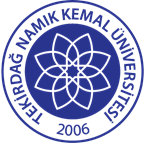 TNKÜ FEN EDEBİYAT FAKÜLTESİ BİYOLOJİ BÖLÜMÜMİKRODALGA CİHAZI KULLANMA TALİMATIDoküman No: EYS-TL-186TNKÜ FEN EDEBİYAT FAKÜLTESİ BİYOLOJİ BÖLÜMÜMİKRODALGA CİHAZI KULLANMA TALİMATIHazırlama Tarihi:13.04.2022TNKÜ FEN EDEBİYAT FAKÜLTESİ BİYOLOJİ BÖLÜMÜMİKRODALGA CİHAZI KULLANMA TALİMATIRevizyon Tarihi:--TNKÜ FEN EDEBİYAT FAKÜLTESİ BİYOLOJİ BÖLÜMÜMİKRODALGA CİHAZI KULLANMA TALİMATIRevizyon No:0TNKÜ FEN EDEBİYAT FAKÜLTESİ BİYOLOJİ BÖLÜMÜMİKRODALGA CİHAZI KULLANMA TALİMATIToplam Sayfa Sayısı:1Cihazın Markası/Modeli/ Taşınır Sicil NoBOSCH – M6817ASM / 253.3.2/14/1653Kullanım Amacıİstenilen örneklerin ısıtılması amacıyla kullanılmaktadır.Sorumlusu	Doç.Dr. Deniz ŞirinSorumlu Personel İletişim Bilgileri (e-posta, GSM)dsirin@nku.edu.tr 